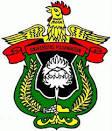 FAKULTAS HUKUM UNIVERSITAS HASANUDDINSTANDAR OPERASIONAL PROSEDURPEMBERIAN NILAI YUDISIUMNo. PM/FH-UNHAS/DIH/17Isi dokumen ini sepenuhnya merupakan rahasia FH UNHAS dan tidak boleh diperbanyak, baik sebagian maupun seluruhnya kepada pihak lain tanpa izin tertulis dari DEKAN FH UNHASDAFTAR ISII.	TUJUANUntuk memenuhi kebutuhan tenaga dosen guna menunjang kelancaran proses belajar mengajar pada Program Studi Doktor Ilmu Hukum Fakultas Hukum Universitas Hasanuddin.II. 	RUANG LINGKUPProgram Studi Doktor Ilmu HukumIII.	REFERENSIUndang-undang Nomor 12 Tahun 2012 tentang Pendidikan Tinggi;Peraturan Pemerintah Republik Indonesia Nomor 53 Tahun 2015 tentang Statuta Universitas Hasanuddin; Peraturan Presiden Republik Indonesia Nomor 8 Tahun 2012 tentang Kerangka Kualifikasi Nasional Indonesia;Peraturan Menteri Pendidikan dan Kebudayaan Republik Indonesia Nomor 73 Tahun 2013 Tentang Penerapan Kerangka Kualifikasi Nasional Indonesia Bidang Pendidikan Tinggi;Peraturan Menteri Riset, Teknologi dan Pendidikan Tinggi Nomor 44 Tahun 2015 tentang Standar Nasional Pendidikan Tinggi;Peraturan Senat Akademik Universitas Hasanuddin Nomor 50850/UN4/PP.42/2016 tentang Kebijakan Pendidikan Universitas Hasanuddin;Peraturan Senat Akademik Universitas Hasanuddin Nomor 46929/UN.4/IT.03/2016 tentang Kebijakan Pengembangan Kurikulum Program Studi Universitas Hasanuddin; danKeputusan Rektor Universitas Hasanuddin Nomor: 2785/UN4.1/KEP/2018    tentang Pedoman Penyelenggaraan Program Doktor (S3);Keputusan Rektor Universitas Hasanuddin Nomor 4843/H4/O/2010 Tanggal 3 Mei 2010 Tentang Rencana Pengembangan Universitas Hasanuddin 2030.IV.	DEFINISIDosen tetap adalah pendidik profesional dan ilmuan dengan tugas utama mentransformasikan, mengembangkan, dan menyebarluaskan ilmu pengetahuan, teknologi melalui pendidikan, penelitian, dan pengabdian masyarakat yang berstatus sebagai dosen Universitas Hasanuddin;Dosen tidak tetap adalah pendidik profesional dan ilmuan dengan tugas utama mentransformasikan, mengembangkan, dan menyebarluaskan ilmu pengetahuan, teknologi melalui pendidikan, penelitian, dan pengabdian masyarakat yang berstatus sebagai dosen pada Perguruan Tinggi Negeri atau Organisasi Profesi;Perkuliahan adalah kegiatan (tatap muka) antara dosen dengan mahasiswa sesuai dengan Rencana Pembelajaran Semester suatu mata kuliah, yang meliputi persiapan materi perkuliahan, proses pembelajaran, pemberian tugas terstruktur dan evaluasi pembelajaran;Program Studi Doktor Ilmu Hukum adalah kesatuan rencana belajar sebagai pedoman penyelenggaraan pendidikan akademik dan/atau profesi yang diselenggarakan atas dasar suatu kurikulum;Semester adalah satuan waktu kegiatan yang terdiri atas 16 sampai 19 minggu kuliah atau kegiatan terjadwal lainnya, berikut kegiatan iringannya, termasuk 2 (dua) sampai 3 (tiga) minggu kegiatan penilaian;Satuan Kredit Semester (SKS) adalah takaran waktu kegiatan belajar yang dibebankan pada mahasiswa per minggu per semester dalam proses pembelajaran melalui berbagai bentuk pembelajaran atau besarnya pengakuan atas keberhasilan usaha mahasiswa dalam mengikuti kegiatan kurikuler disuatu program studi.Yudisium adalah pengumuman hasil ujian akhir yang dilakukan oleh Ketua Sidang.V.	URAIAN PROSEDURRapat penentuan kelulusan dilakukan oleh oleh tim penilai dalam ujian akhir (tutup), yang terdiri dari Ketua Sidang, Tim Promotor, Penguji Eksternal dan Tim Penilai;Setelah memenuhi persyaratan dan proses yang telah ditentukan maka mahasiswa yang lulus yudisium diberikan surat pernyataan lulus;Predikat kelulusan terdiri atas tiga tingkat, yaitu memuaskan, sangat memuaskan, dan cumlaude yang dicantumkan pada transkrip nilai akademik;4. Predikat kelulusan terdiri atas 3 (tiga) tingkat, yaitu memuaskan, sangat memuaskan, dan pujian yang dicantumkan pada transkrip akademik.Predikat kelulusan berdasarkan IPK sebagai berikut:IPK 3.25 – 3.60 : memuaskan;IPK 3.61 – 3.85 : sangat memuaskan; danIPK 3.86 – 4.00 : pujian atau cum laude.5. Predikat pujian diberikan apabila    nilai ujian disertasi A dengan masa studi tidak lebih dari 6 (enam) semester dan telah mempublikasikan sekurang-kurangnya 2 (dua) publikasi internasional terindeks SCOPUS atau bereputasi setara bagi Program Doktor berbasis kuliah dan riset, atau memiliki sekurang-kurangnya 4 (empat) publikasi internasional terindeks SCOPUS atau bereputasi setara bagi Program Doktor berbasis riset. VI. DIAGRAM ALIRStatus Dokumen: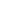 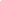 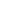 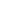 Nomor Revisi:Tanggal Terbit:1 – Februari – 2019 Dibuat Oleh:Diperiksa Oleh:Disetujui Oleh:Prof.Dr. Marwati Riza, S.H., M.Si.Ketua Program Studi Doktor Ilmu HukumDr. Kahar Lahae, S.H., M.H.Ketua Gugus Penjaminan MutuProf. Dr. Hamzah Halim, S.H., M.H.Wakil Dekan Bidang Akademik, Riset dan InovasiDisahkan Oleh:Dekan Fakultas HukumProf. Dr. Farida Patittingi, S.H., M.Hum              NIP. 19671231 199103 2002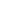 STANDAR OPERASIONAL PROSEDURPEMBERIAN NILAI YUDISIUMNo. Dok.: PM/FH-UNHAS/DIH/17STANDAR OPERASIONAL PROSEDURPEMBERIAN NILAI YUDISIUMNo. Dok.: PM/FH-UNHAS/DIH/17STANDAR OPERASIONAL PROSEDURPEMBERIAN NILAI YUDISIUMNo. Dok.: PM/FH-UNHAS/DIH/17No. Revisi: -Tgl. Terbit: 1-Februari-2019Halaman: 2 dari 5Halaman Judul dan Persetujuan..........................................................................1Daftar Isi..........................................................................2I.    TUJUAN..........................................................................3II.   RUANG LINGKUP..........................................................................3III.  REFERENSI..........................................................................3IV.  DEFINISI..........................................................................4V.   URAIAN PROSEDUR ..........................................................................4VI.  DIAGRAM ALIR..........................................................................6VII. LAMPIRAN..........................................................................6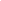 STANDAR OPERASIONAL PROSEDURPEMBERIAN NILAI YUDISIUMNo. Dok.: PM/FH-UNHAS/DIH/17STANDAR OPERASIONAL PROSEDURPEMBERIAN NILAI YUDISIUMNo. Dok.: PM/FH-UNHAS/DIH/17STANDAR OPERASIONAL PROSEDURPEMBERIAN NILAI YUDISIUMNo. Dok.: PM/FH-UNHAS/DIH/17No. Revisi: - Tgl. Terbit: 1-Februari-2019Halaman: 3 dari 6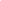 STANDAR OPERASIONAL PROSEDURPEMBERIAN NILAI YUDISIUMNo. Dok.: PM/FH-UNHAS/DIH/17STANDAR OPERASIONAL PROSEDURPEMBERIAN NILAI YUDISIUMNo. Dok.: PM/FH-UNHAS/DIH/17STANDAR OPERASIONAL PROSEDURPEMBERIAN NILAI YUDISIUMNo. Dok.: PM/FH-UNHAS/DIH/17No. Revisi: - Tgl. Terbit: 1-Februari-2019Halaman: 4 dari 6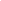 STANDAR OPERASIONAL PROSEDURPEMBERIAN NILAI YUDISIUMNo. Dok.: PM/FH-UNHAS/MIH/23STANDAR OPERASIONAL PROSEDURPEMBERIAN NILAI YUDISIUMNo. Dok.: PM/FH-UNHAS/MIH/23STANDAR OPERASIONAL PROSEDURPEMBERIAN NILAI YUDISIUMNo. Dok.: PM/FH-UNHAS/MIH/23No. Revisi: - Tgl. Terbit: 1-Februari-2019Halaman: 5 dari 6NoKegiatanPelaksanaPelaksanaPelaksanaPelaksanaDokumenNoKegiatanMahasiswaTim Promotor/Penguji Ekternal /Tim PenilaiKPSDekanDokumen1Penyelenggaraan Ujian Akhir (Tutup)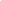 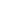 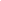 Power Point Tesis2Persiapan Yudisium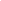 Rekapitulasi IPK3Pelaksanaan Yudisium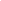 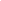 3Berita acara pelaksana-an Yudisium4Penentuan Predikat Kelulusan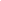 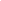 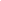 SK Yudisium